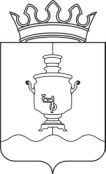 АДМИНИСТРАЦИЯ КЛЮЧЕВСКОГО СЕЛЬСКОГО ПОСЕЛЕНИЯСУКСУНСКОГО МУНИЦИПАЛЬНОГО РАЙОНАПЕРМСКОГО КРАЯП О С Т А Н О В Л Е Н И Е             15.02.2017                                                                                                 № 29О внесении изменений вмуниципальную программу «Дорожное хозяйство и благоустройство населенных пунктов в Ключевском сельском поселении»С целью повышения эффективности реализации муниципальной программы «Дорожное хозяйство и благоустройство населенных пунктов  в Ключевском сельском поселении»,ПОСТАНОВЛЯЮ:1. Утвердить прилагаемые изменения, которые вносятся в муниципальную программу «Дорожное хозяйство и благоустройство населенных пунктов  в Ключевском сельском поселении», утвержденную постановлением Администрации Ключевского сельского поселения от 03.11.2016 № 263 «Об утверждении муниципальной программы «Дорожное хозяйство и благоустройство населенных пунктов  в Ключевском сельском поселении». 2. Настоящее Постановление вступает в силу с момента его размещения на сайте Ключевского сельского поселения.3. Контроль за исполнением настоящего Постановления оставляю за собой.                Глава Администрации                                                        А.П.МалафеевУтверждены постановлениемАдминистрации Ключевского сельского поселенияот 15.02.2017 № 29Изменения, которые вносятся в муниципальную программу «Дорожное хозяйство и благоустройство населенных пунктов  в Ключевском сельском поселении», утвержденную постановлением Администрации Ключевского сельского поселения от 03.11.2016 № 263 «Об утверждении муниципальной программы «Дорожное хозяйство и благоустройство населенных пунктов  в Ключевском сельском поселении (далее - Программа)В Паспорте Программы позицию:изложить в следующей редакции:    2. Главу 8 изложить в следующей редакции: «  8. Информация по ресурсному обеспечению муниципальнойпрограммыОбщий объем средств на реализацию муниципальной программы за счет бюджета Ключевского сельского поселения – 12 615,0 тыс. рублей. В том числе по годам:		2017– 5 321,4  тыс. руб.;2018 – 3 476,7 тыс. руб.;2019 – 3 816,9 тыс. руб.Информация о сводных финансовых затратах, исполнителях и источниках финансирования программы по годам ее реализации приведена в приложениях 3,4,5,6,7,8  к данной программе.Объем финансового обеспечения на реализацию программы подлежит ежегодному уточнению при формировании проектов соответствующих бюджетов на очередной финансовый год и плановый период.          Объёмы финансирования мероприятий Программы могут быть скорректированы в процессе реализации муниципальной программы исходя из возможностей бюджетов на очередной финансовый год и фактических затрат.».       5. Приложения 1,3,8 изложить в редакции согласно приложениям 1,2,3 к настоящим изменениям.«Объемы и источники финансирования программыИсточники финансированияРасходы (тыс. руб.)Расходы (тыс. руб.)Расходы (тыс. руб.)Расходы (тыс. руб.)Объемы и источники финансирования программыИсточники финансирования2017 год2018 год2019 годИтогоОбъемы и источники финансирования программыВсего, в том  числе:          5 865,25 579,05 859,917 304,1Объемы и источники финансирования программыБюджет Ключевского сельского поселения4 156,93 756,93 923,911 837,7Объемы и источники финансирования программыБюджет района1 708,31 822,11 936,05 466,4Объемы и источники финансирования программыКраевой бюджет0000Объемы и источники финансирования программыФедеральный бюджет0000Объемы и источники финансирования программыВнебюджетные источники0000».«Объемы и источники финансирования программыИсточники финансированияРасходы (тыс. руб.)Расходы (тыс. руб.)Расходы (тыс. руб.)Расходы (тыс. руб.)Объемы и источники финансирования программыИсточники финансирования2017 год2018 год2019 годИтогоОбъемы и источники финансирования программыВсего, в том  числе:          7 949,66 218,76 672,820 801,1Объемы и источники финансирования программыБюджет Ключевского сельского поселения5321,43 476,73 816,911 234,8Объемы и источники финансирования программыБюджет района1 708,31 822,11 936,05 466,4Объемы и источники финансирования программыКраевой бюджет919,9919,9919,92 759,7Объемы и источники финансирования программыФедеральный бюджет0000».